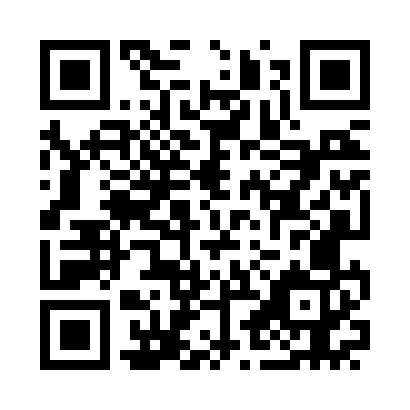 Prayer times for Mashhad, IranWed 1 May 2024 - Fri 31 May 2024High Latitude Method: NonePrayer Calculation Method: Muslim World LeagueAsar Calculation Method: ShafiPrayer times provided by https://www.salahtimes.comDateDayFajrSunriseDhuhrAsrMaghribIsha1Wed3:024:3811:293:146:197:502Thu3:014:3711:293:156:207:513Fri2:594:3611:283:156:217:524Sat2:584:3511:283:156:227:535Sun2:574:3411:283:156:237:556Mon2:554:3311:283:156:247:567Tue2:544:3211:283:156:257:578Wed2:524:3111:283:156:257:589Thu2:514:3011:283:166:267:5910Fri2:504:2911:283:166:278:0111Sat2:494:2811:283:166:288:0212Sun2:474:2811:283:166:298:0313Mon2:464:2711:283:166:308:0414Tue2:454:2611:283:166:308:0515Wed2:444:2511:283:166:318:0616Thu2:424:2411:283:176:328:0817Fri2:414:2411:283:176:338:0918Sat2:404:2311:283:176:348:1019Sun2:394:2211:283:176:358:1120Mon2:384:2111:283:176:358:1221Tue2:374:2111:283:176:368:1322Wed2:364:2011:283:186:378:1423Thu2:354:2011:283:186:388:1524Fri2:344:1911:283:186:388:1625Sat2:334:1811:293:186:398:1826Sun2:324:1811:293:186:408:1927Mon2:324:1711:293:196:418:2028Tue2:314:1711:293:196:418:2129Wed2:304:1711:293:196:428:2230Thu2:294:1611:293:196:438:2231Fri2:294:1611:293:196:438:23